Versuch 1: Stelle eine Kerze und eine Schachtel auf und zeichne den Schatten mit Lineal ein und schraffiere (sombrear, rayar) den Schatten.LVersuch 2: Stelle zwei Kerzen auf und zeichne das Bild des Schattens, das jetzt entsteht. L1L2In der Physik gibt es den Begriff Halbschatten und Kernschatten. Im Versuch 2 kann man diese beiden Arten von Schatten beobachten.Besprecht, welche Fläche jeweils Halbschatten bzw. Kernschatten ist.Versuch 3: Bewege die Kerzen weiter auseinander und wieder zusammen. Beobachte dabei das Schattenbild.Je weiter die Kerzen	desto	Versuch 4: Bewege jetzt nur die Schachtel näher an die Kerze heran und wieder zurück. Beobachte dabei das Schattenbild.Je näher die Schachtel	desto	Klärt mündlich, wie diese beiden unterschiedlichen Arten des Schattens zustande kommen. Formuliere nun mithilfe des Werkzeugkastens:Kernschatten entsteht, wenn 	Halbschatten entsteht, wenn 	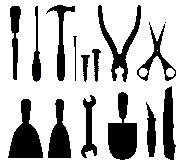 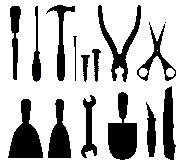 